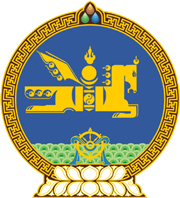 МОНГОЛ УЛСЫН ХУУЛЬ2020 оны 04 сарын 10 өдөр                                                                  Төрийн ордон, Улаанбаатар хотсанхүүжилтийн хэлэлцээрсоёрхон батлах тухай1 дүгээр зүйл.Монгол Улс, Олон улсын хөгжлийн ассоциаци хооронд 2019 оны 12 дугаар сарын 13-ны өдөр байгуулсан “Улаанбаатар хотын цэвэр агаар төсөл”-ийн нэмэлт Санхүүжилтийн хэлэлцээрийг Монгол Улсын Засгийн газрын өргөн мэдүүлснээр соёрхон баталсугай. 		МОНГОЛ УЛСЫН 		ИХ ХУРЛЫН ДАРГА				 Г.ЗАНДАНШАТАР